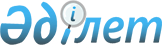 О внесении изменений и дополнений в решение маслихата от 13 июня 2005 года № 186 "Об утверждении поправочных коэффициентов к базовым ставкам платы за землю и земельного налога по городу Житикаре и для земель района"
					
			Утративший силу
			
			
		
					Решение маслихата Житикаринского района Костанайской области от 22 апреля 2009 года № 152. Зарегистрировано Управлением юстиции Житикаринского района Костанайской области 8 мая 2009 года № 9-10-119. Утратило силу решением маслихата Житикаринского района Костанайской области от 5 марта 2018 года № 194
      Сноска. Утратило силу решением маслихата Житикаринского района Костанайской области от 05.03.2018 № 194 (вводится в действие по истечении десяти календарных дней после дня его первого официального опубликования).
      В соответствии с пунктом 1 статьи 387 Кодекса Республики Казахстан "О налогах и других обязательных платежах в бюджет" Житикаринский районный маслихат РЕШИЛ:
      1. Внести в решение маслихата от 13 июня 2005 года № 186 "Об утверждении поправочных коэффициентов к базовым ставкам платы за землю и земельного налога по городу Житикаре и для земель района" (зарегистрировано в Реестре государственной регистрации нормативных правовых актов за номером 9-10-14, опубликовано 30 июля 2005 года в газете "Житикаринские новости") следующие изменения и дополнения:
      в преамбуле:
      после слов "В соответствии с" дополнить словами "пунктом 1 статьи 387 Кодекса Республики Казахстан "О налогах и других обязательных платежах в бюджет,";
      после слов "местном государственном управлении" дополнить словами "и самоуправлении";
      в пункте 1:
      подпункт 1) после слова "государством",
      подпункт 2) после слов "по городу Житикаре",
      подпункт 3) после слов "(кроме земель сельских населенных пунктов)",
      подпункт 4) после слова "района";
      дополнить словами "за исключением земель, выделенных (отведенных) под автостоянки, автозаправочные станции и занятых под казино";
      приложение 2 к указанному решению изложить в новой редакции согласно приложению к настоящему решению.
      в приложении 3 к указанному решению:
      в № зоны 1 цифру "0,5" заменить цифрой " - 50";
      в № зоны 2 цифру "0,6" заменить цифрой " - 40"; в № зоны 3 цифру "0,7" заменить цифрой "- 30";
      в № зоны 4 цифру "0,8" заменить цифрой "- 20";
      в № зоны 5 цифру "0,9" заменить цифрой "- 10";
      в № зоны 6 цифру "1,0" заменить цифрой "0";
      в № зоны 7:
      цифру "1,1" заменить цифрой "10";
      слова и цифры "Житикаринский сельский округ (012)" заменить словами и цифрами "Большевистский сельский округ: село Тасыбай (011), село Хозрет (011)";
      в № зоны 8 цифру "1,2" заменить цифрой "20";
      в № зоны 9:
      цифру "1,3" заменить цифрой "30";
      слово "поселок" заменить словом "аул";
      в № зоны 10:
      цифру "1,4" заменить цифрой "40";
      слова "Чайковский сельский округ" заменить словами "аул Чайковское";
      в № зоны 11 цифру "1,5" заменить цифрой "50";
      в приложении 4 к указанному решению:
      в № зоны 1 цифру "0,5" заменить цифрой "- 50";
      в № зоны 2 цифру "0,6" заменить цифрой "- 40";
      в № зоны 3 цифру "0,7" заменить цифрой "- 30";
      в № зоны 4 цифру "0,8" заменить цифрой "- 20";
      в № зоны 5 цифру "0,9" заменить цифрой "- 10";
      в № зоны 6:
      цифру "1,0" заменить цифрой "0";
      слово "Житикаринский" заменить словом "Большевистский";
      в № зоны 7:
      цифру "1,1" заменить цифрой "10";
      слова "Житикаринский сельский округ:" исключить;
      в № зоны 8 цифру "1,2" заменить цифрой "20";
      в № зоны 9 цифру "1,3" заменить цифрой "30";
      в № зоны 10:
      цифру "1,4" заменить цифрой "40";
      слова и цифры "Чайковский сельский округ: село Новый Октябрь (005)" исключить;
      в № зоны 11:
      цифру "1,5" заменить цифрой "50";
      слова "Житикаринский сельский округ:" исключить;
      слова "поселок Пригородный" заменить словами "аул Пригородное";
      слова "Чайковский сельский округ:" исключить;
      слова "село Чайковское" заменить словами "аул Чайковское".
      2. Настоящее решение вводится в действие по истечении десяти календарных дней после дня его первого официального опубликования.
      СОГЛАСОВАНО:
      Начальник государственного
      учреждения "Налоговое управление
      по Житикаринскому району
      Налогового Департамента по
      Костанайской области Налогового
      Комитета Министерства финансов
      Республики Казахстан"
      _______________ К. Космухамбетов
      Начальник государственного
      учреждения "Отдел сельского
      хозяйства Житикаринского района"
      ________________________ Б. Кабиев
      Начальник государственного
      учреждения "Отдел земельных
      отношений Житикаринского района"
      ______________________ А. Уразбаев Поправочные коэффициенты к базовой ставке земельного налога по городу Житикаре
					© 2012. РГП на ПХВ «Институт законодательства и правовой информации Республики Казахстан» Министерства юстиции Республики Казахстан
				
      Председатель восьмой
сессии Житикаринского
районного маслихата

З. Асадуллин

      Секретарь Житикаринского
районного маслихата

Г. Алпысбаева
Приложение
к решению маслихата
от 22 апреля 2009 года № 152Приложение 2
к решению маслихата
от 13 июня 2005 года № 186
Номер зоны
Поправочный коэффициент к базовой ставке земельного налога за 1 квадратный метр земли, в процентах
1
50
2
40
3
20
4
0
5
-50